                                 Hungarian Vizsla Society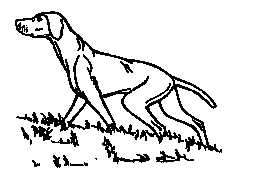 		        ID NO. 1341		Field Trial Schedule Hon FT Sec Mark B Jones, Roughay Farm Bungalow, Lower Upham Hants SO321jp mark_jones75@sky.comStake: 			NoviceVenue: 			Sherbourne st John nr BasingstokeDirections:			full directions will be given with the running orderBy Kind Permission of:	James and Lucy BromheadDate: 				31-1-18 Time:				09:00 Judges: 			Jennifer Hurley 2598         Stephen Robson 2879Entry Process: 		By Fosse Data or entries with payment sent to the FT SecEntries close:		16-12-17			Draw	to be held on:	15-12-17For Standing Instructions download from www.vizsla.org.uk or apply to Field Trial Secretary, Please note recent changes to the KC J Regs.